SESSION 2021-2022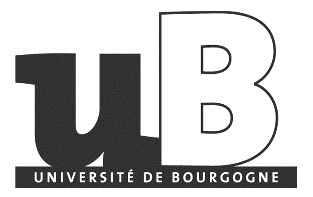 DOSSIER DE CANDIDATUREA UNE ACTIVITE COMPLEMENTAIREDANS LE CADRE DU CONTRAT DOCTORAL     DIFFUSION            VALORISATION           EXPERTISE A déposer avant le 15 juillet 2021Sur la plateforme DOCCDEMATAccompagné des justificatifs demandésAttention ! Seuls les contrats régis par le décret 2009-464 du 23 avril 2009 sont éligibles.CANDIDATUREAvez-vous déjà exercé une activité complémentaire : Non    –    OuiSi oui merci de préciser la ou les année(s) et la nature de l’activité (enseignement, diffusion, valorisation ou expertise) : 2) Situation personnelleNom de famille :   				Prénom :	     		Nom d'usage :             Date et lieu de naissance :        	  		à			Nationalité :Adresse :   									Pays : E-mail :   						                          	Téléphone :Diplômes et titresMaster ou équivalent2	Intitulé :								Mention :	Établissement : 						Année d'obtention : 			Agrégation3 :	oui  	non	Discipline : 	 		   Année d'obtention : 		   Stagiaire / titulaireCAPES3 :	oui 	non	Discipline : 	 		   Année d'obtention : 		   Stagiaire / titulaireAncien élève de l'ENS	:	oui 		non Nom et adresse de l'ENS :CANDIDATURE A UNE ACTIVITE COMPLEMENTAIRE DANS LE CADRE DU CONTRAT DOCTORAL – SAUF ENSEIGNEMENTThèse Établissement d'inscription en thèse :Date d'inscription :Titre de la thèse :Directeur de thèseNom :  			E-mail :École doctoraleNom du directeur :Nom :Laboratoire de rechercheNom du directeur :Nom : 		Contrat doctoral             Titulaire d’un contrat doctoral4*				Lauréat du concours 2021*Gestionnaire du contrat* :	Université de Bourgogne       COMUE UBFC        CNRS			            Autre :Dates du contrat (mois, année) : 	de		        à  * Entourer la réponse correspondant à votre situation.LISTE DES PIECES A JOINDRE AU DOSSIER1 Pièce d’identité. NB : Pour les ressortissants hors UE, une carte de séjour Talent Chercheur doit être obtenue dans le cadre du contrat doctoral.2 Copie du diplôme de Master ou des résultats.3 Copie de l’agrégation, du CAPES ou des résultats, le cas échéant.4 Copie du contrat doctoral.5 CV précisant le cursus scolaire et universitaire depuis le Baccalauréat.CANDIDATURE A UNE ACTIVITE COMPLEMENTAIRE DANS LE CADRE DU CONTRAT DOCTORAL – SAUF ENSEIGNEMENTAVIS ET SIGNATURES OBLIGATOIRES
Attention ! Au regard de la situation sanitaire, un mail peut remplacer une signature manquante, cependant, il faut qu'il laisse apparaître clairement : - Le prénom et le nom (adresse mail professionnelle de préférence), - La fonction (directeur de thèse, laboratoire ou école doctorale)- L'avis de la personne concernée (favorable, défavorable...).Vous le téléchargerez en format PDF ou JPEG avec le reste de vos pièces justificatives.Directeur de ThèseAvis (obligatoire) :     Très favorable [  ]          Favorable [  ]          Réservé [  ]          Défavorable [  ]     Avis circonstancié (facultatif) : 	Signature et cachet (obligatoire) :Directeur de Laboratoire ou de l’Unité de RechercheAvis (obligatoire) :     Très favorable [  ]          Favorable [  ]          Réservé [  ]          Défavorable [  ]     Avis circonstancié (facultatif) : 	Signature et cachet (obligatoire) :Directeur de l'Ecole DoctoraleAvis (obligatoire) :     Très favorable [  ]          Favorable [  ]          Réservé [  ]          Défavorable [  ]     Avis circonstancié (facultatif) : 	Signature et cachet (obligatoire) :CandidatFait à :	 			le : Signature (obligatoire) :CANDIDATURE A UNE ACTIVITE COMPLEMENTAIRE DANS LE CADRE DU CONTRAT DOCTORAL – SAUF ENSEIGNEMENTEXPERTISE UNIQUEMENT – DESCRIPTION DE LA MISSIONÉtablissement/Organisme : 	Adresse :Référent à contacter : Téléphone :Durée de la mission :Présentation succincte de la mission :